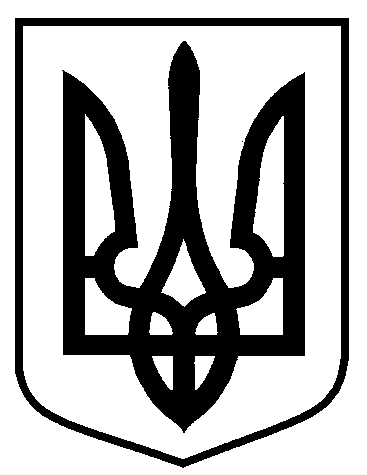 Сумська міська радаВиконавчий комітетРІШЕННЯ     від                     №На підставі поданої заяви та документів, враховуючи висновок постійно діючої міжвідомчої комісії з розгляду питань пов’язаних з наданням дозволу на перепланування та/або переобладнання житлових та нежитлових приміщень; переведення нежитлових приміщень у категорію житлових; житлових будинків квартирного типу у будинки садибного типу, а також переведення житлових будинків і житлових приміщень у нежитлові (протокол від 01.08.2018 № 6/18), відповідно до статті 8 Житлового кодексу Української РСР, Порядку надання дозволу на перепланування та/або переобладнання житлових та нежитлових приміщень; переведення нежитлових приміщень у категорію житлових; житлових будинків квартирного типу у будинки садибного типу, а також переведення житлових будинків і житлових приміщень у нежитлові, затвердженого рішенням виконавчого комітету Сумської міської ради від 26.10.2011 № 673 (зі змінами), керуючись статтею 40 Закону України «Про місцеве самоврядування в Україні»,  виконавчий комітет Сумської міської ради ВИРІШИВ:Редакція 1	1. Надати дозвіл Мілютіній Наталії Олександрівні на переведення житлового приміщення загальною площею 31,89 кв.м за адресою:                   вул. Харківська, 7, кв. 36, м. Суми у нежитлове для розміщення магазину з продажу квітів.	2. Відповідальність за якість проектних рішень та дотримання вимог нормативних документів при розробці проектної документації на переведення житлового приміщення у нежитлове покладається  на розробника проектної документації.	3. Відповідальність за проведення робіт по переведенню житлового приміщення у нежитлове покладається на замовника.	4. Замовнику у відповідності до Правил благоустрою міста Суми, затверджених рішенням Сумської міської ради від 26.12.2014 №3853-МР, укласти договори про закріплення території за ним по утриманню в належному санітарно-технічному стані.           5. Рекомендувати замовнику в установленому законом порядку укласти договори про надання послуг з юридичною особою, яка визначена виконавцем послуг на вивезення побутових відходів на території міста Суми.         6.  Організацію виконання виконання рішення покласти на заступника міського голови згідно з розподілом обов’язків.  Редакція 2	Відмовити у наданні дозволу Мілютіній Наталії Олександрівні на переведення житлового приміщення загальною площею 31,89 кв.м за адресою:                   вул. Харківська, 7, кв. 36, м. Суми у нежитлове для розміщення магазину з продажу квітів, у зв’язку з не відповідністю статті 10 Закону України «Про особливості здійснення права власності у багатоквартирному будинку», а саме: відсутністю згоди власників квартир та нежитлових приміщень, площа яких разом перевищує 75 відсотків загальної площі  всіх квартир та нежитлових приміщень будинку. Міський голова                                                                               О.М. ЛисенкоКривцов 700-103Розіслати: Кривцову А.В., заявникуЛист ПОгодженнядо проекту рішення виконавчого комітету Сумської міської ради«Про надання дозволу/відмову у наданні дозволу на переведення житлового приміщення у нежитлове  за адресою: вул. Харківська, 7, кв. 36, м. Суми»Проект рішення підготовлено з урахуванням вимог Закону України «Про доступ до публічної інформації» та Закону України «Про захист персональних даних»										  А.В. КривцовРішення доопрацьовано і вичитано, текст відповідає оригіналу прийнятого рішення та вимогам статей 6 – 9 Закону України «Про доступ до публічної інформації» та Закону України «Про захист персональних даних».Проект рішення виконавчого комітету Сумської міської ради «Про надання дозволу/відмову у наданні дозволу на переведення житлового приміщення у нежитлове  за адресою: вул. Харківська, 7, кв. 36, м. Суми» був завізований:Начальник управління архітектурита містобудування Сумської міськоїради – головний архітектор			 			    А.В. КривцовПро надання дозволу/відмову у наданні дозволу на переведення житлового приміщення у нежитлове  за адресою: вул. Харківська, 7, кв. 36, м. СумиНачальник   управління   архітектури та   містобудування Сумської міської ради – головний  архітекторА.В. КривцовЗавідувач       сектору      юридичного забезпечення та договірних відносин відділу  фінансового забезпечення та правових        питань         управління архітектури      та       містобудування Сумської   міської   ради	Б.П. БерестокНачальник     відділу     протокольної роботи    та     контролю      Сумської міської ради                                           Л.В. МошаНачальник     правового   управління Сумської міської ради       О.В. ЧайченкоПерший  заступник  міського  голови   В.В. ВойтенкоВ.о. заступника міського       голови, керуючого     справами   виконавчого комітету Сумської міської ради                                               С.Я. ПакПосадаПрізвище та ініціали осіб, які завізували проект рішення виконавчого комітетуНачальник управління архітектури та містобудування Сумської міської ради – головний архітекторА.В. КривцовЗавідувач сектору юридичного забезпечення та договірних  відносин відділу фінансового забезпечення та правових питань управління архітектури та містобудування Сумської міської радиБ.П. БерестокНачальник відділу протокольної роботи та контролю Сумської міської радиЛ.В. МошаНачальник правового управління Сумської міської радиО.В. ЧайченкоПерший заступник міського голови В.В. ВойтенкоВ.о. заступника міського       голови, керуючого     справами   виконавчогокомітету Сумської міської ради                                               С.Я. Пак